МИНИСТЕРСТВО ПО ФИЗИЧЕСКОЙ КУЛЬТУРЕ, СПОРТУ И МОЛОДЕЖНОЙПОЛИТИКЕ УДМУРТСКОЙ РЕСПУБЛИКИПРИКАЗот 4 сентября 2015 г. N 259аОБ УТВЕРЖДЕНИИ ПОЛОЖЕНИЯ ОБ ОБЩЕСТВЕННОМ СОВЕТЕПРИ МИНИСТЕРСТВЕ ПО ФИЗИЧЕСКОЙ КУЛЬТУРЕ, СПОРТУИ МОЛОДЕЖНОЙ ПОЛИТИКЕ УДМУРТСКОЙ РЕСПУБЛИКИВ соответствии с Федеральным законом от 21 июля 2014 года N 256-ФЗ "О внесении изменений в отдельные законодательные акты Российской Федерации по вопросам проведения независимой оценки качества оказания услуг организациями в сфере культуры, социального обслуживания, охраны здоровья и образования", во исполнение Указа Главы Удмуртской Республики от 24 апреля 2014 года N 152 "Об общественных советах при исполнительных органах государственной власти Удмуртской Республики" приказываю:1. Утвердить Положение об Общественном совете при Министерстве по физической культуре, спорту и молодежной политике Удмуртской Республики (приложение 1).2. Утвердить состав Общественного совета при Министерстве по физической культуре, спорту и молодежной политике Удмуртской Республики (приложение 2).3. Контроль за исполнением приказа оставляю за собой.4. Признать утратившими силу:приказ Министерства по физической культуре, спорту и туризму Удмуртской Республики от 17 июня 2013 года N 49а "Об утверждении плана мероприятий по формированию независимой системы оценки качества работы государственных учреждений";приказ Министерства по физической культуре, спорту и молодежной политике Удмуртской Республики от 25 февраля 2015 года N 39а "О внесении изменений в приказ Министерства по физической культуре, спорту и туризму Удмуртской Республики от 19 августа 2013 года N 75а "О создании Общественного экспертного совета при Министерстве по физической культуре, спорту и туризму Удмуртской Республики.МинистрИ.В.КРАСНОВПриложение 1к приказуМинспорта УРот 4 сентября 2015 г. N 259аПОЛОЖЕНИЕОБ ОБЩЕСТВЕННОМ СОВЕТЕ ПРИ МИНИСТЕРСТВЕ ПОФИЗИЧЕСКОЙ КУЛЬТУРЕ, СПОРТУ И МОЛОДЕЖНОЙ ПОЛИТИКЕУДМУРТСКОЙ РЕСПУБЛИКИОбщие положения1. Настоящее Положение определяет цели, задачи и основы организации деятельности Общественного совета при Министерстве по физической культуре, спорту и молодежной политике Удмуртской Республики (далее - Совет).2. Совет является постоянно действующим консультативно-совещательным органом общественного контроля при Министерстве по физической культуре, спорту и молодежной политике Удмуртской Республики (далее - Министерство).3. Решения Совета носят рекомендательный характер.4. Совет в своей деятельности руководствуется Конституцией Российской Федерации, федеральными конституционными законами, федеральными законами, актами Президента Российской Федерации и Правительства Российской Федерации, Конституцией Удмуртской Республики, законами Удмуртской Республики, актами Главы Удмуртской Республики и Правительства Удмуртской Республики, иными правовыми актами в сфере физической культуры, спорта и молодежной политики, а также настоящим Положением.5. Совет формируется на основе добровольного участия.6. Члены Совета исполняют свои обязанности на общественных началах.7. Совет осуществляет свою деятельность на основе принципов законности, гласности, независимости, уважения прав и свобод человека и гражданина.8. Деятельность Совета осуществляется на основе свободного обсуждения всех вопросов и коллективного принятия решений.Цели и задачи деятельности Совета9. Совет создается в целях:9.1. Учета потребностей и интересов граждан Российской Федерации, защиты прав и свобод граждан Российской Федерации, прав общественных объединений и иных некоммерческих организаций, профессионального сообщества при формировании и реализации государственной политики в сфере физической культуры, спорта и молодежной политики;9.2. Привлечения представителей общественных объединений и иных некоммерческих организаций, представителей профессионального сообщества, экспертов и иных граждан к разработке основных направлений государственной политики по вопросам, относящимся к сфере физической культуры, спорта и молодежной политики;9.3. Осуществления общественного контроля в порядке и формах, которые предусмотрены Федеральным законом от 21.07.2014 N 212-ФЗ "Об основах общественного контроля в Российской Федерации", иными нормативными правовыми актами;9.4. Участия в мониторинге качества оказания государственных услуг Министерством, оценке эффективности государственных закупок, рассмотрении ежегодных планов деятельности Министерства и отчета об их исполнении, в том числе по исполнению поручений, содержащихся в Указах Президента Российской Федерации от 7 мая 2012 года N 596 - 606.10. Основными задачами Совета являются:подготовка предложений Главе Удмуртской Республики и Правительству Удмуртской Республики по совершенствованию государственной политики в области физической культуры, спорта и молодежной политики;проведение общественной экспертизы социально значимых проектов законов Удмуртской Республики, правовых актов Главы Удмуртской Республики и Правительства Удмуртской Республики, разрабатываемых Министерством, проектов правовых актов и иных решений Министерства, направляемых в Совет;совершенствование механизма учета общественного мнения при принятии решений Министерством;осуществление общественного контроля за деятельностью Министерства;повышение информированности общественности по основным направлениям деятельности Министерства;разработка, обсуждение и реализация общественных инициатив, связанных с деятельностью Министерства;содействие организации взаимодействия органа исполнительной власти с общественными объединениями и иными некоммерческими организациями, профессиональными союзами, экспертами и иными гражданами по профилю деятельности Министерства;проведение независимой системы оценки качества оказания услуг учреждениями в сфере физической культуры и спорта и молодежной политики.Основные функции и права Совета11. Совет осуществляет следующие функции:разрабатывает для Главы Удмуртской Республики, Правительства Удмуртской Республики, Министерства предложения по обеспечению взаимодействия с гражданами Российской Федерации, общественными объединениями и иными некоммерческими организациями, повышению эффективности деятельности Министерства, совершенствованию государственной политики в области физической культуры, спорта и молодежной политики;участвует в разработке правовых актов, концепций и программ по наиболее актуальным вопросам по профилю деятельности Министерства;рассматривает, анализирует и принимает необходимые меры по поступающим в адрес Совета обращениям, заявлениям и жалобам организаций и отдельных граждан, сообщениям средств массовой информации;представляет Главе Удмуртской Республики, Правительству Удмуртской Республики доклад о работе Министерства и доклад о деятельности Совета.12. При решении основных задач Совет вправе:представить доклад (содоклад) о работе Министерства при отчете Министерства перед Правительством Удмуртской Республики;по согласованию с руководителем Министерства члены Совета имеют право принимать участие в заседаниях коллегии и иных мероприятиях, проводимых в соответствии с планом основных организационных мероприятий Министерства;в установленном порядке запрашивать и получать необходимые для исполнения своих полномочий документы и иные сведения от Министерства, за исключением сведений, составляющих государственную и иную охраняемую федеральным законом тайну;в установленном порядке приглашать на свои заседания представителей территориальных органов и учреждений федеральных органов исполнительной власти в Удмуртской Республике, органов государственной власти Удмуртской Республики, органов местного самоуправления в Удмуртской Республике, Общественной палаты Удмуртской Республики, общественных объединений и иных некоммерческих организаций;направлять в соответствующие органы исполнительной власти решения в виде заключений, предложений и обращений;участвовать в подготовке решений Министерства;проводить конференции, совещания, "круглые столы", семинары и другие мероприятия;создавать комиссии и рабочие группы.13. Представители Совета с согласия членов Совета включаются в состав комиссий, создаваемых в Министерстве.Порядок формирования и работы Совета14. Состав Совета формируется Министерством совместно с Общественной палатой Удмуртской Республики. В состав Совета включаются представители общественных объединений и иных некоммерческих организаций, Общественной палаты Удмуртской Республики, научной общественности, средств массовой информации, ученые, специалисты по профилю деятельности Министерства и иные лица.В состав Совета также могут включаться юридические лица (в лице их представителей) и физические лица, аккредитованные федеральным органом исполнительной власти в области юстиции в качестве независимых экспертов, уполномоченных на проведение антикоррупционной экспертизы нормативных правовых актов и проектов нормативных правовых актов, в случаях, предусмотренных законодательством Российской Федерации (далее - эксперты по проведению независимой антикоррупционной экспертизы), с их согласия.(абзац введен приказом Минспорта УР от 13.02.2019 N 044а)Эксперты по проведению независимой антикоррупционной экспертизы - физические лица, экспертный стаж которых составляет более трех лет со дня аккредитации в федеральном органе исполнительной власти в области юстиции, могут выдвигать свои кандидатуры в состав Совета в порядке самовыдвижения.(абзац введен приказом Минспорта УР от 13.02.2019 N 044а)15. Членами Совета могут быть граждане Российской Федерации, достигшие восемнадцатилетнего возраста.16. Членами Совета не могут быть:лица, замещающие государственные должности Российской Федерации, должности федеральной государственной службы, государственные должности Удмуртской Республики, должности государственной гражданской службы Удмуртской Республики, государственные должности и должности государственной гражданской службы иного субъекта Российской Федерации, должности муниципальной службы, депутаты всех уровней, а также лица, замещающие выборные должности в органах местного самоуправления;лица, признанные недееспособными или ограниченно дееспособными на основании решения суда;лица, имеющие непогашенную или неснятую судимость;лица, являющиеся действующими членами двух общественных советов при других органах исполнительной власти;представители общественных объединений и иных некоммерческих организаций, которым в соответствии с Федеральным законом от 25.07.2002 N 114-ФЗ "О противодействии экстремистской деятельности" вынесено предупреждение в письменной форме о недопустимости осуществления экстремистской деятельности (в течение одного года со дня вынесения предупреждения, если оно не было признано судом незаконным);представители общественных объединений и иных некоммерческих организаций, деятельность которых приостановлена в соответствии с Федеральным законом от 25.07.2002 N 114-ФЗ "О противодействии экстремистской деятельности", если решение о приостановлении не было признано судом незаконным.17. Совет формируется сроком на 2 года в составе не менее 7 человек.18. Персональный состав Совета утверждается приказом Министерства по согласованию с Общественной палатой Удмуртской Республики. Предложенные Общественной палатой Удмуртской Республики кандидатуры членов Общественной палаты Удмуртской Республики подлежат обязательному включению в состав Общественного совета.Органы, организации или лица, предлагающие в состав Совета кандидатуры из числа экспертов по проведению независимой антикоррупционной экспертизы, а также эксперты по проведению независимой антикоррупционной экспертизы - физические лица, предлагающие свои кандидатуры в состав Совета в порядке самовыдвижения, направляют в Министерство письмо с просьбой о включении в состав Совета и копию свидетельства об аккредитации в качестве независимого эксперта, уполномоченного на проведение антикоррупционной экспертизы нормативных правовых актов и проектов нормативных правовых актов.(абзац введен приказом Минспорта УР от 13.02.2019 N 044а)Рассмотрение кандидатур, указанных в абзаце втором настоящего пункта, осуществляется Министерством при формировании очередного состава Совета.(абзац введен приказом Минспорта УР от 13.02.2019 N 044а)19. Совет состоит из председателя, заместителя (заместителей) председателя и членов Совета.Обязанности секретаря Совета исполняет представитель Министерства, который не входит в состав Совета и не имеет права голоса.20. Председатель и заместитель (заместители) председателя избираются из числа членов Совета открытым голосованием на первом заседании Совета, если за них проголосовало не менее двух третей от общего числа членов Совета. Решение об избрании председателя и заместителя (заместителей) председателя оформляется протоколом заседания Совета.21. Основаниями для освобождения председателя или заместителя председателя от должности являются:21.1. Личное заявление председателя или заместителя председателя;21.2. Наличие одного или случаев, предусмотренных пунктом 22 настоящего Положения;21.3. Предложение об освобождении председателя или заместителя председателя, поступившее от более одной трети числа всех членов Совета.В случае, указанном в пункте 21.3, решения принимаются Советом путем открытого голосования его членов. Решение считается принятым, если за него проголосовало более половины от общего числа членов Совета. При равенстве голосов решающим является голос председательствующего на заседании.22. Полномочия члена Совета прекращаются в случае:истечения срока его полномочий;подачи им заявления о выходе из состава Совета;его по состоянию здоровья;вступления в отношении него в законную силу обвинительного приговора суда;признания его судом недееспособным или ограниченно дееспособным;признания его судом безвестно отсутствующим или объявления умершим;его смерти;его выезда за пределы Российской Федерации на постоянное место жительства;избрания его депутатом Государственной Думы Федерального Собрания Российской Федерации, избрания (назначения) членом Совета Федерации Федерального Собрания Российской Федерации, избрания депутатом Государственного Совета Удмуртской Республики, а также на выборную должность в органе местного самоуправления;назначения его на государственную должность Российской Федерации, должность федеральной государственной службы, государственную должность Удмуртской Республики, должность государственной гражданской службы Удмуртской Республики, государственную должность и должность государственной гражданской службы иного субъекта Российской Федерации, должность муниципальной службы.23. Председатель Совета (в его отсутствие - заместитель председателя Совета):осуществляет общее руководство Советом, распределяет обязанности между его членами;определяет направления работы Совета;осуществляет общий контроль над реализацией принятых Советом решений;председательствует на заседаниях Совета;определяет порядок проведения заседаний Совета;представляет Совет во взаимоотношениях с государственными органами Удмуртской Республики, органами местного самоуправления в Удмуртской Республике, организациями и гражданами.24. Секретарь Совета организует подготовку заседаний Общественного совета, ведет протоколы его заседаний.25. Члены Совета имеют право:вносить предложения по формированию повестки заседаний Совета;участвовать в подготовке материалов к заседаниям Совета;знакомиться с документами и материалами по вопросам, включенным в повестку заседаний;возглавлять комиссии и входить в состав рабочих групп, формируемых Советом;предлагать кандидатуры экспертов для участия в заседаниях Совета;в случае несогласия с решением, принятым Советом, оформить в письменном виде свое особое мнение по рассматриваемому вопросу;знакомиться с обращениями, заявлениями и жалобами организаций и отдельных граждан, поступающими в адрес Совета, а также с результатами их рассмотрения;оказывать содействие органу исполнительной власти в разработке проектов правовых актов.Организация деятельности Совета26. Основной формой деятельности Совета являются заседания, которые проводятся по мере необходимости, но не реже одного раза в четыре месяца.27. Заседания Совета проводятся в присутствии не менее двух третей членов Совета.28. Внеочередные заседания могут проводиться по инициативе председателя Совета, заместителя председателя, по инициативе не менее чем одной трети членов Совета либо по предложению министра по физической культуре, спорту и молодежной политике (далее - Министр).29. Проект повестки дня заседания Совета формируется председателем Совета по предложению членов Совета и Министра.30. В заседании Совета с правом совещательного голоса участвует Министр или уполномоченное им должностное лицо. На заседаниях Совета вправе присутствовать иные должностные лица Министерства.31. На заседания могут приглашаться представители территориальных органов и учреждений федеральных органов исполнительной власти в Удмуртской Республике, органов государственной власти Удмуртской Республики, органов местного самоуправления в Удмуртской Республике, Общественной палаты Удмуртской Республики, общественных объединений, некоммерческих организаций, научных учреждений, специалисты различных отраслей социально-экономической сферы и иные лица для представления необходимых сведений и заключений по рассматриваемым вопросам.32. Решения Совета носят рекомендательный характер, принимаются в форме заключений, предложений и обращений большинством голосов членов Совета, присутствующих на заседании, оформляются протоколом, в котором отражается решение Совета. При равенстве голосов решающим является голос председательствующего на заседании Совета. Особое мнение члена Совета излагается в письменном виде, подписывается членом Совета и прилагается к протоколу заседания Совета.33. Протоколы заседаний Совета и выписки из них направляются в течение 5 рабочих дней со дня заседания Совета Министру.34. Организационно-техническое и информационно-аналитическое обеспечение деятельности Совета осуществляет Министерством.Размещение информации о деятельности Советав информационно-телекоммуникационной сети "Интернет"35. На официальном сайте Министерства в информационно-телекоммуникационной сети "Интернет" (далее - сеть "Интернет") создается раздел для размещения информации о деятельности Совета.36. В разделе официального сайта органа исполнительной власти в сети "Интернет" подлежит обязательному размещению следующая информация:положение о Совете;состав Совета;повестки и протоколы заседаний Совета;заключения Совета по результатам общественной экспертизы проектов нормативных правовых актов (при наличии);доклады о деятельности Совета;другая информация о деятельности Совета.СОСТАВОБЩЕСТВЕННОГО СОВЕТА ПРИ МИНИСТЕРСТВЕ ПО ФИЗИЧЕСКОЙКУЛЬТУРЕ, СПОРТУ И МОЛОДЕЖНОЙ ПОЛИТИКЕ УДМУРТСКОЙ РЕСПУБЛИКИ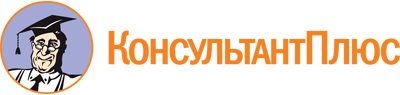 Приказ Минспорта УР от 04.09.2015 N 259а
(ред. от 16.10.2019)
"Об утверждении Положения об Общественном совете при Министерстве по физической культуре, спорту и молодежной политике Удмуртской Республики"Документ предоставлен КонсультантПлюс

www.consultant.ru

Дата сохранения: 25.06.2023
 Список изменяющих документов(в ред. приказов Минспорта УР от 21.03.2018 N 071а, от 13.02.2019 N 044а,от 16.10.2019 N 455а)Список изменяющих документов(в ред. приказа Минспорта УР от 13.02.2019 N 044а)Список изменяющих документов(в ред. приказа Минспорта УР от 16.10.2019 N 455а)NФ.И.О.Место работы, должность1Ибрагимов Фаиль Фаизовичпредседатель Удмуртской республиканской молодежной общественной организации "Долг", член Общественной палаты УР (по согласованию)2Лукин Владимир Валерьяновичпрезидент регионального отделения спортивной общественной организации Федерации пулевой и стендовой стрельбы Удмуртской Республики (по согласованию)3Новокрещенов Владимир Васильевичпрофессор кафедры теоретических основ физической культуры, гимнастики, БЖ ФГБОУ ВО "Удмуртский государственный университет", доктор педагогических наук, профессор (по согласованию)4Ушаков Григорий Евгеньевичпрезидент Федерации скандинавской ходьбы Удмуртии, управляющий партнер и председатель совета директоров ГК "Академ Парк" (по согласованию)5Погодин Олег Юрьевичпрезидент региональной общественной организации "Федерация физической культуры и спорта инвалидов с поражением опорно-двигательного аппарата УР" (по согласованию)6Лукин Владимир Михайловичдиректор спортивного центра ИжГТУ имени М.Т. Калашникова, член президиума Федерации волейбола Удмуртской Республики (по согласованию)7Владыкин Алексей Николаевичначальник штаба регионального отделения ВВПОД "Юнармия" (по согласованию)8Краснов Игорь Васильевичзаместитель генерального директора по общим вопросам АО "Ижевский электромеханический завод "Купол" (по согласованию)